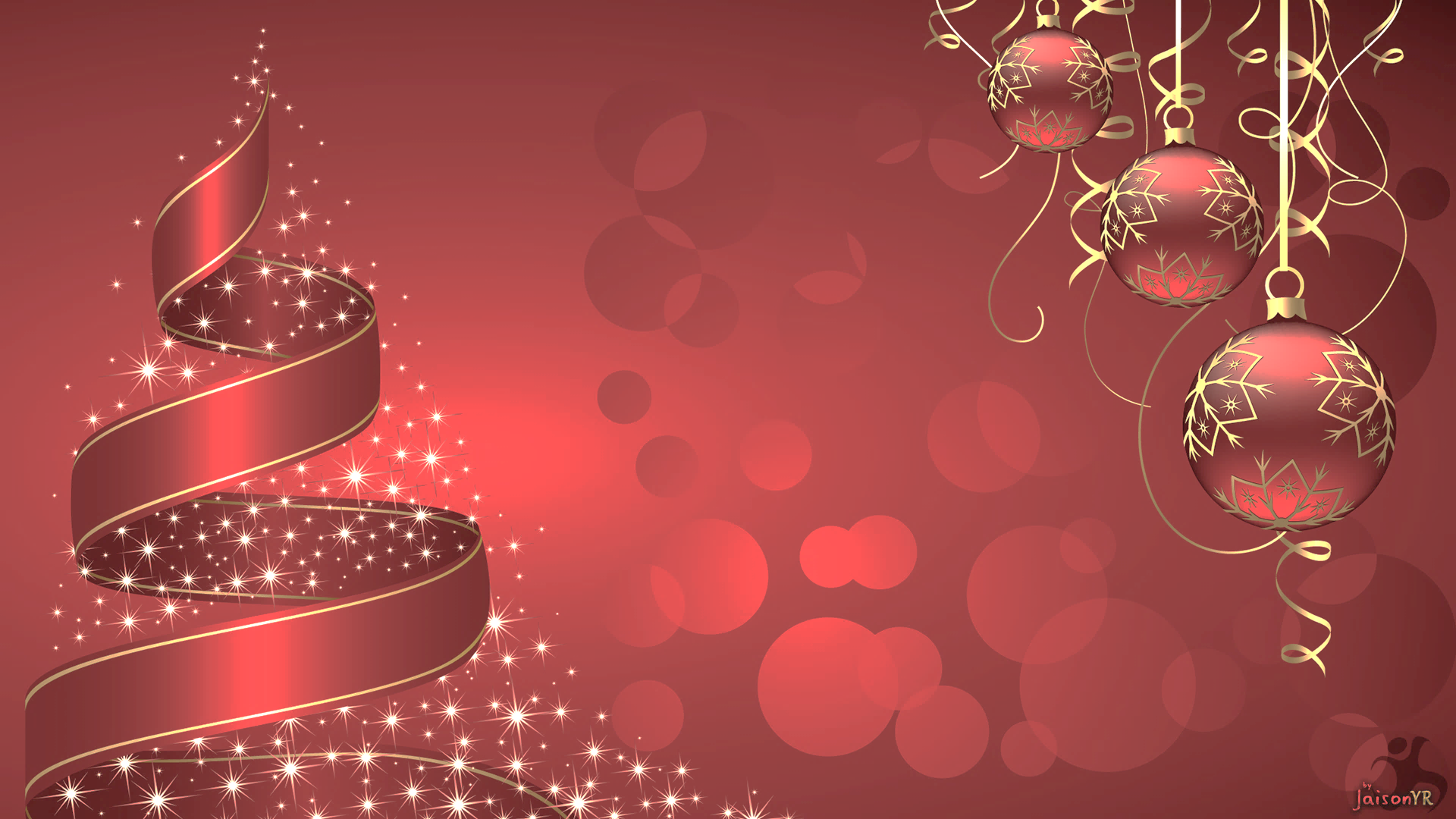 FRIDAY, DECEMBER 1, 2017Evergreen Cemetery Signs of Remembrance	  Dawn to DuskMuddy River Coffee Open House (106 W. Stacey Street)	8 am-8 pmMagnolia Memories Open House (1220 Swanwick Street)	8 am-8 pm   (Bring in the Christmas On the River Itinerary and receive 20% off)“I Remember: Christmastime in Chester”	10 am-5 pm  (Chester Public Library, 733 State Street)Coffey’s Creations Open House (1207 Swanwick Street)	10 am-6 pmStylin’ On State Grand Opening (611 State Street)	10 am-8 pmMemorial Hospital Chester Gift Shop (1900 State Street)	11 am-2 pm    (Christmas Gifts and Sale)Studio Boutique Open House (1218 Swanwick Street)	11 am-7 pm    (Drawing for gift card)Vendor Set Up at Legion (500 Opdyke)	1 pm-5 pmSt. Mary’s PTO Chicken Fry (KC Hall, 209 Church Street)	4:30 pm-7 pm    Craft and Vendor Sale 	5 pm-9 pm    (American Legion, 500 Opdyke Street and Courthouse, 1 Taylor Street)    Santa’s Village - All activities 6 pm - 9 pm unless indicated    (Memorial Park, Opdyke & State Streets)	Community Tree Lighting (Village and Gazebo)	6 pm     	Pictures with Santa and Mrs. Claus 	6:30 pm-9 pm			(postcard with 3 photos $5)	XMC Mobile DJ		 	Aunt Nette’s Kettle Corn (kettle corn, pork rinds, cocoa & more)	Carriage Rides (Adults $5, Child $3, Under 4 [on adult lap] Free, 		                           Family {2 adults/2children} $14) 	Live Nativity (Courtesy First Baptist Church)		Jodie’s Ol’ Farmhouse (chili, hot dogs, & walking food)	St. Mary’s PTO Christmas Trivia Night (835 Swanwick Street)  7 pm    (In the gym, doors open at 6 pm)SATURDAY, DECEMBER 2, 2017SUNDAY, DECEMBER 3, 2017